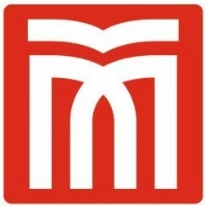 T.C.MUŞ ALPARSLAN ÜNİVERSİTESİSAĞLIK HİZMETLERİ MESLEK YÜKSEKOKULU…………………………………………..…………..… Bölüm Başkanlığı’na	Bölümünüz kadrosunda ……………………………………...…………….. olarak görev yapmaktayım. …………………………………… ilinde .………………………………………………………… tarafından .…/…/201….-…./…./201…. Tarihleri arasında düzenlenecek olan …………………………………………………………………………………………………………………………………………………………………………………………”adlı kongreye/konferansa/seminere/çalıştaya “………………………………………………………………………………………………………………………………………………………………………….……………………..” konulu bildiriyi sunmak üzere, 2547 Sayılı Yükseköğretim Kanunu’nun 39’uncu maddesi ile Yurtiçinde ve Dışında Görevlendirmelerde Uyulacak Esaslara İlişkin Yönetmelik’in 3’üncü ve 4’üncü maddeleri gereğince …./…/20…..-…./…../20… tarihleri arasında yolluklu-yevmiyeli olarak görevlendirilmem ve  yolculuğumu uçakla/otobüsle yapmam hususunda;	Gereğini bilgilerinize arz ederim …./…./20….	       Unvan Adı SoyadıAdres	: Muş Alparslan Üniversitesi Sağlık Hizmetleri Meslek Yüksekokulu Cep Tel: ……………………….EKLER:Davet Yazısı (……..Sayfa)Bildiri Özeti (……...Sayfa)……………. (……...Sayfa)Not: Yurtdışı görevlendirmelerde yolculuk tarihleri ilgili kongre/konferans/seminer/çalıştayın düzenleme tarihlerinin 2 gün öncesi ve sonrasıdır.